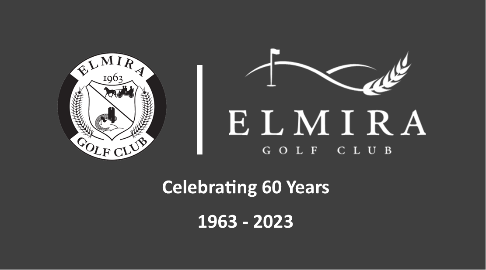 Registration FormComing Soon